Мастер – класс для педагогов города. Форум «Образование»70 – летие Победы!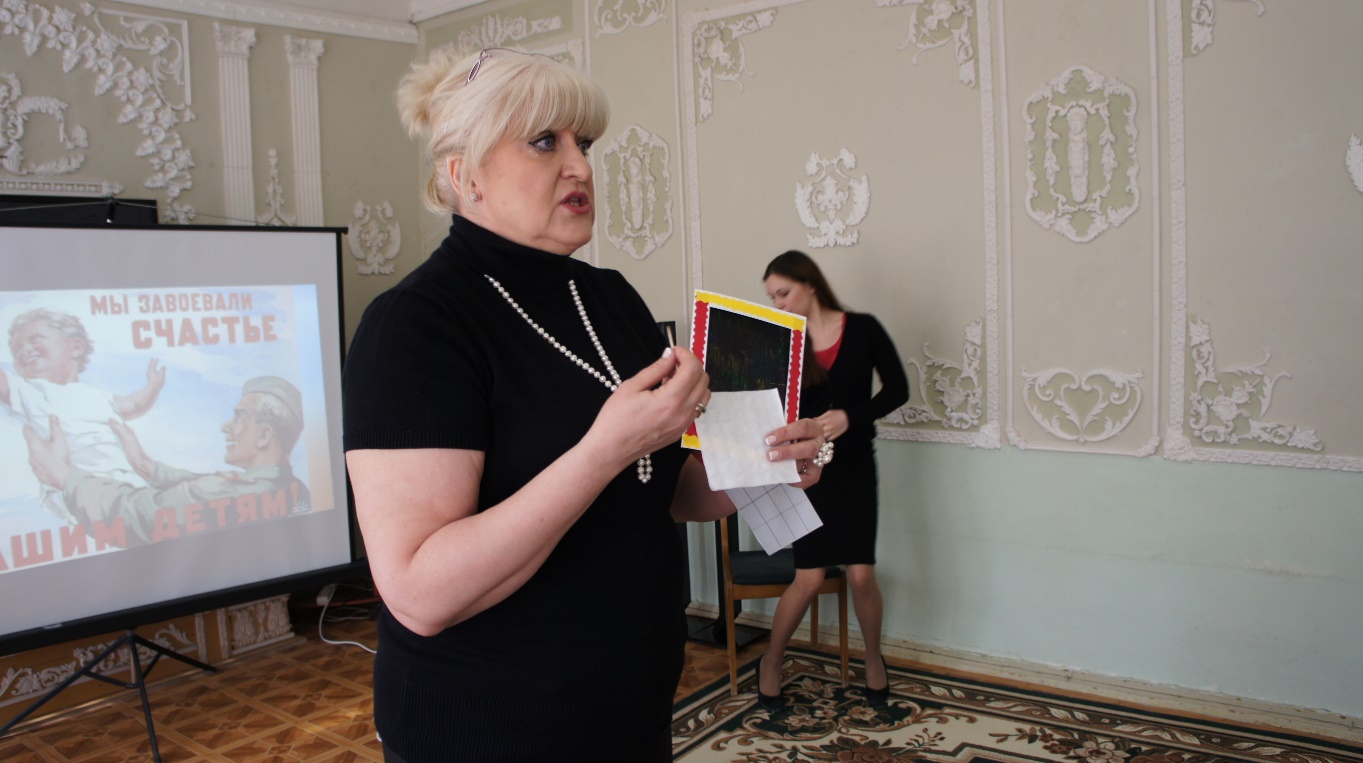 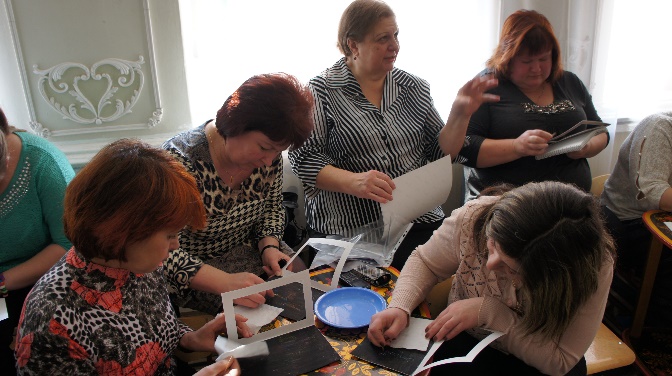 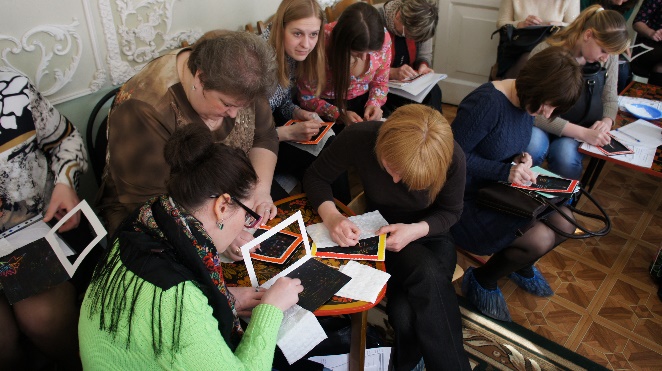 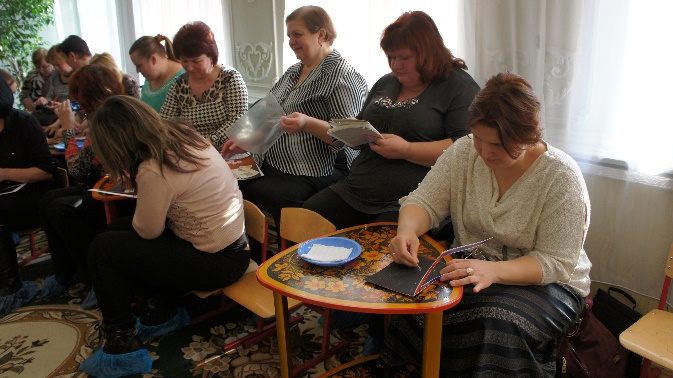 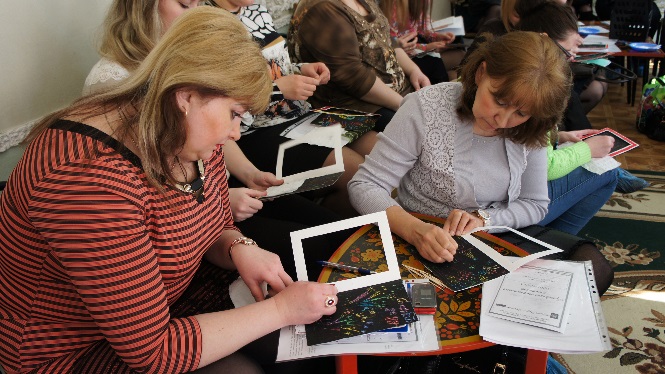 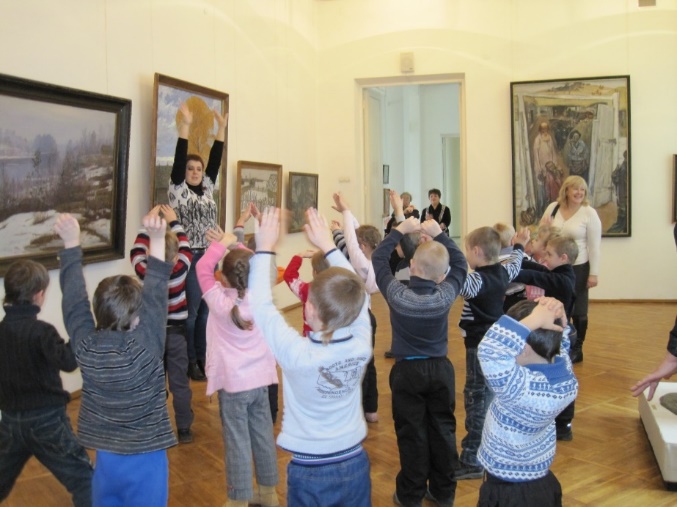 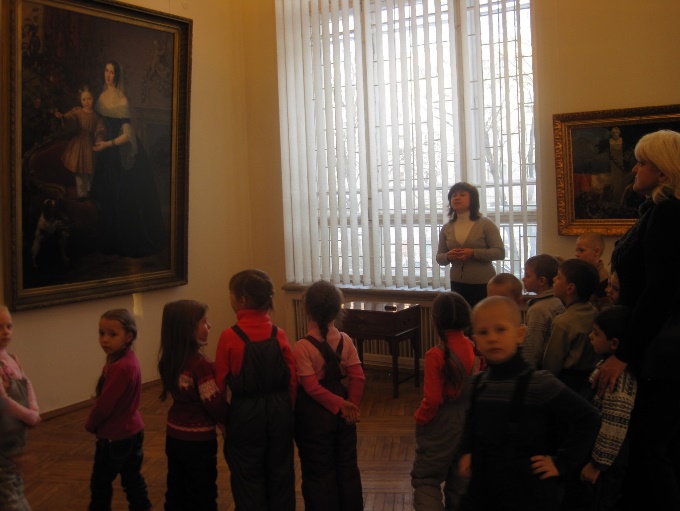 